附件3体检报到点位置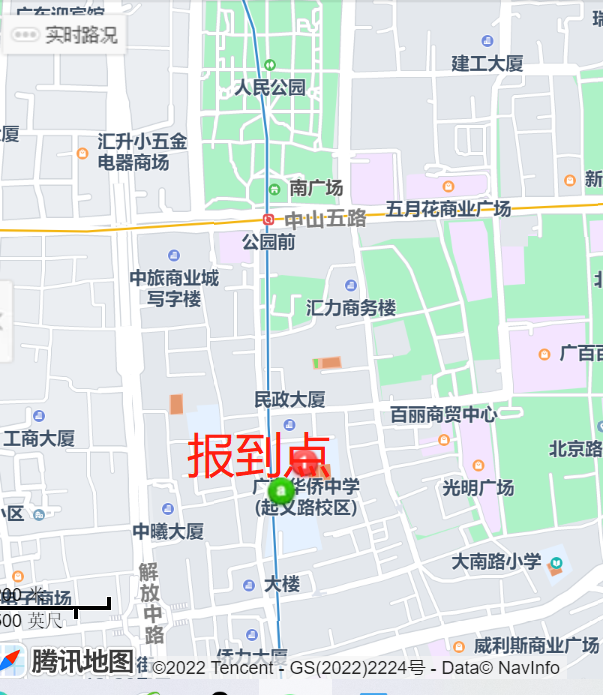 